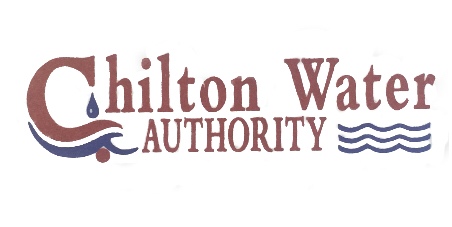 Drought Contingency PlanAs of 12/20/16Table of ContentsPagesWell Site Information, Water System Connections, Pump Station Listings, and Tank Site Information		3-5Overview											6Components										7Purpose and Plan									8Response Options and Overview						9Public Compliance								        10-11Violations											12Charts and Data								        13-18Chilton Water AuthorityP.O. Box 1029Thorsby, Al  35171205-646-3300December 19, 2016Chilton Water Authority serves approximately 30,000 customers across Chilton County with over 10,000 taps.  Our water source is WELLS.  We draw from 4 different aquifers.Well sites, distribution pump stations, tank sites and connections with other systems are listed as follows:                                    Drought Contingency PlanChilton Water Authority recognizes that there is a public obligation to responsibly manage the available water resources of our community and customers.Chilton Water Authority feels the actions proposed in the following plan are a measure of sound resource management.Some of the ways that Chilton Water Authority will manage drought events to its impacted customer base include the following:Monitor Impact of Drought: During a drought event, CWA will monitor rainfall and the declarations by the State of Alabama for our Region #4 as to the stages of the situation.  Well levels are always monitored on a daily basis.Monitor Demand Reductions:  CWA request customers to conserve usage to decrease demands.Public Relations:  CWA uses various media such as door hangers, written notices on billing, bill inserts and word-of-mouth to get the word out about a drought event.Modify/Adjust Demands of Large Volume Users:  CWA will work closely with large volume users during drought events to help them conserve water.             Components of the Plan During a drought event, the first response is to implement mandated water restrictions.  As drought levels change, additional initiatives within this plan may be imposed as deemed necessary.CWA may set excess tier rates specifically targeted to high volume users in an effort to assist in enforcing the water use restrictions.During drought events, CWA personnel will increase awareness of non-conservative water users while operating within their current service routes in order to identify customers that exceed the guidelines set forth in the plan.  When a non-conservative water user is observed, the CWA representative will attempt to make direct contact in order to discuss and educate the customer on the need to follow the guidelines.  This visitation will be documented.  Consecutive notices to the same customer may result in written warnings that my eventually lead to a penalty.Customers who are found to have service leaks will be encouraged to make repairs as soon as possible, especially during a drought event.  Should a service line remain broken for an extended period of time, service could become interrupted until the repair is made.  The other option would be to impose the “excess” rate tier for that customer classification and no adjustment would be available for the leak amount billed.Encourage and assist local multi-family and high volume users in the  development of their own drought response plan.PURPOSE:The purpose of this Emergency Water Conservation Plan is as follows:To provide contingency plans to manage drought and emergency conditionsTo continue to deliver a cost effective, adequate, safe and reliable supply of high quality water to our customersTo identify successful public information strategies which will motivate the community to reduce normal consumption to drought allowancesTo identify critical points of change which would result in an  acute or long term water outage and establish preemptive stages to address the outageTo recommend a programmed response for each stage which would most effectively reduce water consumptions to the available supply with the least impact to the Chilton Water customers.WATER CONSERVATION PLAN:The plan as outlined in this document consists of a menu of reponse measures to be enacted by Chilton Water Authority in response t shortages either acute or chronic. A water shortage may exist in a localized area of Chilton County any time the system demand is in excess of 85% of the available capacity and widespread water outages can occur whenever system demand is in excess of 100% of available capacity.  Serious shortages could also be caused by system failures and power interruptions.WATER CONSERVATION RESPONSE OPTIONS:Public Education and information for Voluntary Reduction - This will be implemented typically through bill notes, inserts, website notices and media announcements.  These means of contact are aimed at reaching the greatest amount of people in the largest water use category which are residential customers.Outdoor Water Use Restrictions and Bans – Residential outdoor water use is a significant portion of daily consumption, which increases during summer months.   In the early stage of a drought or emergency, outdoor water use restrictions will be voluntary.  However, starting with the second stage, some reduction in the water consumption is mandatory.Nonresidential Water Use Planning – because the highest percentage of water consumption is due to residential customer, implementation of water use restrictions for industrial and commercial customers is usually insignificant until the final stage of the drought or emergency occurs.WATER CONSERVATION RESPONSE:STAGE 1:  When pumping reaches 3.5 million gallon for 3 consecutive days or well levels reach 5% below normal pumping levelsSTAGE 2:  When pumping on any one day reaches 3.8  million gallons,  well levels reach 10%  and/or tank levels have consecutive alarmsSTAGE 3:  When pumping any one day reaches 4.1 million gallons or the pressure cannot be maintained above 25 psiStage 4: When pumping on any one day reaches 4.4  million gallons or the pressure cannot be maintained above 20 psiStage 5: When required pressure cannot be maintained WATER CONSERVATION RESPONSESpecific conservation management responses are listed according to the need.  Based on the ability of CWA to judge conditions and availability, after a drought declaration the General Manager is authorized to implement any or all of the following:Stage 1:  Conservation – voluntary. Customers are requested to voluntarily limit the amount of water usage to what is absolutely necessary for health, business and outdoor use.  This includes:A voluntary landscape irrigation ban for a minimum  of one week periodFund-raiser car washes are prohibitedStage 2:  Water Alert – Mandatory Compliance.  Beginning at a time deemed by after public notification, the following restrictions shall apply to all customers:Only designated water use days for residential irrigationOdd number addresses on Monday, Wednesday, FridayEven number addresses on Tuesday, Thursday, SaturdayNo irrigation between the hours of 5:00 am – 9:00am or 5:00 pm -9:00pmNo watering on SundayThis restriction does not apply to hand held watering containersStage 3: Water Warning – Mandatory Compliance.  Upon implementation and notification, the following restrictions shall be imposed:Residential Irrigation only designated days (2) Odd number addresses on Monday, WednesdayEven number addresses on Tuesday, ThursdayNo irrigation 5:00am – 9:00am and 5:00 pm – 9:00 pmNo irrigation Friday, Saturday, SundayWashing of private vehicles on Monday – Thursday Swimming pools filled odd addresses Monday, Wednesday, even addresses Tuesday, ThursdayNO washing of paved or concreted areasFire hydrant use follows current rules and regulationsImplementation of surcharge for consumptions greater than 6,000 gallonsStage 4: Water Emergency -Mandatory Compliance.   Upon implementation and notification, the following restrictions shall be imposed:No residential irrigation No washing of private vehicles except commercial car washNo filling of swimming poolsFire hydrant use follows current rules and regulationsSurcharges for consumptions greater than 6,000 gallonsStage 5:  Extreme Water Emergency – Mandatory Compliance.  Upon implementation and notification, the following restrictions shall be imposed:No irrigationNo outdoor watering of any kindNo filling of swimming poolsNo hydrant use except for actual fire suppressionSurcharges for consumptions greater than 6,000 gallonsScheduled water suspension to all areas on a rotating designated time and dateVIOLATIONSFor violations of these Water Conservation Stages, water services may be disconnected or restricted.If a customer is irrigating during a time or on a day that is restricted and the customer is not at home to be notified, the employee will turn service off in the meter box.Violations of the Conservation Plan by customers shall receive the following:First offense:  Written warning and violator to correct violation within 30 minutes of warning.Second offense in the same calendar year: Disconnection of Service with a $100 fee to reinstate.Third offense in the same calendar year: Disconnection of Service with a $500 fee to reinstate.Forth offense in the same calendar year: Disconnection of Service until the plan stage that is in effect at the time of the violation has expired and a fee of $1000 to reinstate the service.It is understood that situations may arise causing emergency conditions independent of CWA.  This plan can be implemented as needed under those circumstances by the General Manager or his representatives.DROUGHT EMERGENCY PLANSTAGE 1:Pump Levels reach 3.5 million gallons per day for  3                              consecutive days and/or Well pumping levels reach 5% below normal pumping levels for 5 consecutive days.  Voluntary conservation.STAGE 2:Pump levels reach 3.8 million gallons on any one day and/or well static levels reach 10% below normal pumping levels.  Mandatory conservation.STAGE 3:IF stage 2 levels have not improved and pressure has dropped below 25 psi, additional restrictions and surcharges added.  Mandatory conservation.STAGE 4:Levels and pressure cannot be maintained above 20 psi and continue to drop, greater restrictions. Mandatory conservation.STAGE 5:Levels are critical.  Scheduled suspended service until situation improves. WELL SITESWELL SITESWELL #NAMELOC.TYPEAQUIFER NAMEGPSCAPACITYAUX. POWER1OSBORN1060 CO RD 17GWCOKER FORMATION32.762461, -86.858157350N2CHAMBERS2440 CO RD 17GWCOKER FORMATION32.747883, -86.847396350N3ROEBUCK12991 CO RD 16GWCOKER FORMATION32.739410, -86.830830350N4MILLER356 CO RD 333GWCOKER FORMATION32.745071, -86.828883150N5KEWISH10157 CO RD 42GWJEMISON CHERT32.961215, -86.7235291200Y6GULF STATES620 CO RD 113GWORDOVICIAN KNOX GROUP32.030873, -86.8427471400Y7ADAMS13350 CO RD 16GWCOKER FORMATION32.737479, -86.836603350N8SELLERS1120 CO RD 751GWCOKER FORMATION32.731452, -86.859847350N9PAYNE1516 CO RD 113GWNEWALALIME STONE32.038646, -86.830822700NCONNECTIONS WITH OTHER WATER SYSTEMSCONNECTIONS WITH OTHER WATER SYSTEMSCONNECTIONS WITH OTHER WATER SYSTEMSCONNECTIONS WITH OTHER WATER SYSTEMSCONNECTIONS WITH OTHER WATER SYSTEMSCONNECTIONS WITH OTHER WATER SYSTEMSNAME OF SYSTEMNAME OF SYSTEMLOCATIONLOCATIONGPSPURCHASE FROMSELL TOSELL TOAUTATGA CO.2302 CO. RD. 492302 CO. RD. 4932.705971, -86.611612NYBILLINGSLEY2638 CO. RD. 792638 CO. RD. 7932.705865, -86.653609NYJEMISON41 CO. RD. 532.945532, -86.753547NYJEMISON40 CO. RD. 532.945688, -86.753761NYMAPLESVILLE10261 HWY 2210261 HWY 2232.789988, -86.867123NYMAPLESVILLE4888 HWY 824888 HWY 8232.785479, -86.900819NYMAPLESVILLE1620 CO. RD. 101620 CO. RD. 1032.784878, -86.889355NYPLANTERSVILLEPLANTERSVILLE3855 CO. RD. 263855 CO. RD. 2632.664642, -86.923084NYMARBURY1685 CO. RD. 5031685 CO. RD. 50332.733409, -86.501049NYTHORSBY1337 CO. RD. 371337 CO. RD. 3732.891746, -86711393NYTHORSBY11035 CO. RD. 5011035 CO. RD. 5032.932080, -86693046NYMONTEVALLO7340 HWY 1557340 HWY 15533.069041, -86.818352NYWILTON258 CO. RD. 109258 CO. RD. 10933.029943, -86.859193NYWILTON8802 CO. RD. 738802 CO. RD. 7333.015452, -86.867568NYCLANTON4000 HWY 314000 HWY 3132.877230, -86.658686NYCLANTON2753 CO. RD. 512753 CO. RD. 5132.885907, -86.605848NYCLANTON1201 HINKLE RD1201 HINKLE RD32.823220, -86.652911NYDISTRIBUTION PUMPING STATIONSDISTRIBUTION PUMPING STATIONSDISTRIBUTION PUMPING STATIONSDISTRIBUTION PUMPING STATIONSDISTRIBUTION PUMPING STATIONSNAMELOCATIONLOCATIONGPSCAPACITYRECHLORINATIONRECHLORINATIONPUMPING STATION #1PUMPING STATION #112348 CO. RD. 1612348 CO. RD. 1632.745051, -86.8203831400YPUMPING STATION #2PUMPING STATION #2130 CO RD 30130 CO RD 3032.788359, -86.766004700NKEWISH10157 CO RD 4210157 CO RD 4232.961532, -86.7230191200YGULF STATES620 CO. RD. 113620 CO. RD. 11333.030568, -86.8426451400YHIGHWAY 82 HYDRO STATIONHIGHWAY 82 HYDRO STATION12485 US. HWY 8212485 US. HWY 8232.707450, -86.817356125NJEMISON BOOSTER STATIONJEMISON BOOSTER STATION5 HONEYCUTT RD5 HONEYCUTT RD32.945504, -86.753451125NRUSSELL BOOSTER STATIONRUSSELL BOOSTER STATION420 CO. RD 130420 CO. RD 13033.009440, -86.801090400NPUMPING STATION #3PUMPING STATION #311111 CO RD 2911111 CO RD 2932.899507, -86.675739500NTANK SITESTANK SITESNAMELOCATIONTYPEHEIGHTGPSOVERFLOW ELEV.VOLUMEYEAR BUILTSTANTON 721 CO. RD. 321G5632.816879, -86.9328876801500001981McCRAW 7124 CO. RD. 15G55.632.779230, -86.7820806803000001979HIGGINS 7783 CO. RD. 15G49.832.785053, -86.77243267810000001990HEADLEY 4415 CO.RD. 76E12432.811228, -86.7013618802000001979ZION RIDGE7183 CO. RD. 53E12632.786658, -86.6417908805000001993COOPERS3345 CO. RD. 480G8832.799603, -86.5302287105000001997ELLISON 12100 CO. RD. 42G55.632.974047, -86.6952658805000001979UNION GROVE 13775 CO RD 42G8832.985812, -86.6712788845000001987RUSSELL 420 CO. RD. 130E14533.009440, -86.801090871.33000001991CLEAR WELL #1 12348 CO. RD. 16G1732.754175, -86.820248511.52000001980CLEAR WELL #212348 CO. RD. 16G1632.745484, -86.820398496.55000002001Stage 1 Drought ResponseOutdoor Water Use Schedule During Stage 1 Drought Periods:No scheduling of water implemented during a Stage 1 droughtChilton Water Authority Optional Conservation Efforts:Send notice on bill to ask customers to voluntarily conserve consumption.Outdoor Water Use Schedule During Stage 1 Drought Periods:No scheduling of water implemented during a Stage 1 droughtChilton Water Authority Optional Conservation Efforts:Send notice on bill to ask customers to voluntarily conserve consumption.Outdoor Water Use Schedule During Stage 1 Drought Periods:No scheduling of water implemented during a Stage 1 droughtChilton Water Authority Optional Conservation Efforts:Send notice on bill to ask customers to voluntarily conserve consumption.Monitoring Results:Monitoring Results:Monitoring Results:1.1.1.2.2.2.3.3.3.4.4.4.5.5.5.6.6.6.The above drought response items have been implemented for a Stage 1 Drought Level.The above drought response items have been implemented for a Stage 1 Drought Level.The above drought response items have been implemented for a Stage 1 Drought Level.Signed: _______________________________________________                      Date: __________Signed: _______________________________________________                      Date: __________Signed: _______________________________________________                      Date: __________Stage 2 Drought ResponsePublic Notifications:Contact with Media to announce conservation measures and scheduling procedures.Outdoor Water Use Schedule During Level 2 Drought Periods:Limit outdoor watering to 12:00 midnight and 6:00 am  Chilton Water Authority Optional Conservation Efforts:Monitor Daily Supply and Demand by checking drawdown levels and pumping capacity.Public Notifications:Contact with Media to announce conservation measures and scheduling procedures.Outdoor Water Use Schedule During Level 2 Drought Periods:Limit outdoor watering to 12:00 midnight and 6:00 am  Chilton Water Authority Optional Conservation Efforts:Monitor Daily Supply and Demand by checking drawdown levels and pumping capacity.Public Notifications:Contact with Media to announce conservation measures and scheduling procedures.Outdoor Water Use Schedule During Level 2 Drought Periods:Limit outdoor watering to 12:00 midnight and 6:00 am  Chilton Water Authority Optional Conservation Efforts:Monitor Daily Supply and Demand by checking drawdown levels and pumping capacity.Monitoring Results:Monitoring Results:Monitoring Results:1.1.1.2.2.2.3.3.3.4.4.4.5.5.5.6.6.6.The above drought response items have been implemented for a Stage 2 Drought Level.The above drought response items have been implemented for a Stage 2 Drought Level.The above drought response items have been implemented for a Stage 2 Drought Level.Signed: _______________________________________________                      Date: __________Signed: _______________________________________________                      Date: __________Signed: _______________________________________________                      Date: __________Stage 3 Drought ResponsePublic Notifications:Contact with Media to announce conservation measures and scheduling procedures as well as a notice on overage fees. Implementation of Surcharges:Implementation of surcharge for consumptions over 6,000 gal.All usage over 6,000 gal. will incur a charge of $10 per thousand gallons used.Outdoor Water Use and Scheduling During Stage 3 Drought Periods:Limit outdoor watering to the hours of 12:00 midnight and 6:00 am.Chilton Water Authority Optional Conservation Efforts:Monitor Daily Supply and Demand by checking drawdown levels and pumping capacity.Public Notifications:Contact with Media to announce conservation measures and scheduling procedures as well as a notice on overage fees. Implementation of Surcharges:Implementation of surcharge for consumptions over 6,000 gal.All usage over 6,000 gal. will incur a charge of $10 per thousand gallons used.Outdoor Water Use and Scheduling During Stage 3 Drought Periods:Limit outdoor watering to the hours of 12:00 midnight and 6:00 am.Chilton Water Authority Optional Conservation Efforts:Monitor Daily Supply and Demand by checking drawdown levels and pumping capacity.Public Notifications:Contact with Media to announce conservation measures and scheduling procedures as well as a notice on overage fees. Implementation of Surcharges:Implementation of surcharge for consumptions over 6,000 gal.All usage over 6,000 gal. will incur a charge of $10 per thousand gallons used.Outdoor Water Use and Scheduling During Stage 3 Drought Periods:Limit outdoor watering to the hours of 12:00 midnight and 6:00 am.Chilton Water Authority Optional Conservation Efforts:Monitor Daily Supply and Demand by checking drawdown levels and pumping capacity.Monitoring Results:Monitoring Results:Monitoring Results:1.1.1.2.2.2.3.3.3.4.4.4.5.5.5.6.6.6.The above drought response items have been implemented for a Stage 3 Drought Level.The above drought response items have been implemented for a Stage 3 Drought Level.The above drought response items have been implemented for a Stage 3 Drought Level.Signed: _______________________________________________                      Date: __________Signed: _______________________________________________                      Date: __________Signed: _______________________________________________                      Date: __________Stage 4 Drought ResponsePublic Notifications:Contact with Media to announce conservation measures and scheduling procedures as well as a notice on overage fees. Implementation of Surcharges:Implementation of surcharge for consumptions over 6,000 gal.All usage over 6,000 gal. will incur a charge of $15 per thousand gallons used.Outdoor Water Use and Scheduling During Stage 4 Drought Periods:Absolutely NO outdoor watering and turn off irrigation meters.  Suspend all wholesale meters that are not 100% dependent on CWA for water.Chilton Water Authority Optional Conservation Efforts:Monitor Daily Supply and Demand by checking drawdown levels and pumping capacity.Public Notifications:Contact with Media to announce conservation measures and scheduling procedures as well as a notice on overage fees. Implementation of Surcharges:Implementation of surcharge for consumptions over 6,000 gal.All usage over 6,000 gal. will incur a charge of $15 per thousand gallons used.Outdoor Water Use and Scheduling During Stage 4 Drought Periods:Absolutely NO outdoor watering and turn off irrigation meters.  Suspend all wholesale meters that are not 100% dependent on CWA for water.Chilton Water Authority Optional Conservation Efforts:Monitor Daily Supply and Demand by checking drawdown levels and pumping capacity.Public Notifications:Contact with Media to announce conservation measures and scheduling procedures as well as a notice on overage fees. Implementation of Surcharges:Implementation of surcharge for consumptions over 6,000 gal.All usage over 6,000 gal. will incur a charge of $15 per thousand gallons used.Outdoor Water Use and Scheduling During Stage 4 Drought Periods:Absolutely NO outdoor watering and turn off irrigation meters.  Suspend all wholesale meters that are not 100% dependent on CWA for water.Chilton Water Authority Optional Conservation Efforts:Monitor Daily Supply and Demand by checking drawdown levels and pumping capacity.Monitoring Results:Monitoring Results:Monitoring Results:1.1.1.2.2.2.3.3.3.4.4.4.5.5.5.6.6.6.The above drought response items have been implemented for a Stage 4 Drought Level.The above drought response items have been implemented for a Stage 4 Drought Level.The above drought response items have been implemented for a Stage 4 Drought Level.Signed: _______________________________________________                      Date: ________________Signed: _______________________________________________                      Date: ________________Signed: _______________________________________________                      Date: ________________Stage 5 Drought ResponsePublic Notifications:Contact with Media to announce conservation measures and scheduling procedures as well as a notice on overage fees. Implementation of Surcharges:Implementation of surcharge for consumptions over 6,000 gal.All usage over 6,000 gal. will incur a charge of $20 per thousand gallons used.Outdoor Water Use and Scheduling During Stage 5 Drought Periods:Coverage area divided into sections, and service will be suspended for short periods of time on a routine schedule.Absolutely NO outdoor watering and turn off irrigation meters.  Suspend all wholesale meters that are not 100% dependent on CWA for water.Chilton Water Authority Optional Conservation Efforts:Monitor Daily Supply and Demand by checking drawdown levels and pumping capacity.Public Notifications:Contact with Media to announce conservation measures and scheduling procedures as well as a notice on overage fees. Implementation of Surcharges:Implementation of surcharge for consumptions over 6,000 gal.All usage over 6,000 gal. will incur a charge of $20 per thousand gallons used.Outdoor Water Use and Scheduling During Stage 5 Drought Periods:Coverage area divided into sections, and service will be suspended for short periods of time on a routine schedule.Absolutely NO outdoor watering and turn off irrigation meters.  Suspend all wholesale meters that are not 100% dependent on CWA for water.Chilton Water Authority Optional Conservation Efforts:Monitor Daily Supply and Demand by checking drawdown levels and pumping capacity.Public Notifications:Contact with Media to announce conservation measures and scheduling procedures as well as a notice on overage fees. Implementation of Surcharges:Implementation of surcharge for consumptions over 6,000 gal.All usage over 6,000 gal. will incur a charge of $20 per thousand gallons used.Outdoor Water Use and Scheduling During Stage 5 Drought Periods:Coverage area divided into sections, and service will be suspended for short periods of time on a routine schedule.Absolutely NO outdoor watering and turn off irrigation meters.  Suspend all wholesale meters that are not 100% dependent on CWA for water.Chilton Water Authority Optional Conservation Efforts:Monitor Daily Supply and Demand by checking drawdown levels and pumping capacity.Monitoring Results:Monitoring Results:Monitoring Results:1.1.1.2.2.2.3.3.3.4.4.4.5.5.5.6.6.6.The above drought response items have been implemented for a Stage 5 Drought Level.The above drought response items have been implemented for a Stage 5 Drought Level.The above drought response items have been implemented for a Stage 5 Drought Level.Signed: _______________________________________________                      Date: __________Signed: _______________________________________________                      Date: __________Signed: _______________________________________________                      Date: __________